Summer Mentoring and Research Training (SMaRT) Program for 1st and 2nd Year Undergraduates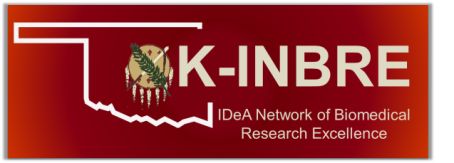 Summer 2018					Application Deadline:  March 30, 2018ABOUTOne of the goals of OK-INBRE is to enrich the academic experiences of undergraduate researchers by providing quality research mentoring experiences.  Effective mentoring is critical to the retention of students in STEM fields and has been linked to greater productivity, research independence, and career satisfaction.  The SMaRT Program supports faculty time and effort for enhancing undergraduate involvement in research endeavors.  The SMaRT program provides students that are completing their first or second undergraduate year the opportunity to spend a summer conducting research with a faculty mentor.  The faculty mentor will nominate up to two students for participation in a summer research project that is biomedically related and falls within the themes of the NIH and the OK-INBRE program, which are microbiology and immunology, cancer and developmental biology.  The project period over the summer is typically eight weeks.ELIGIBLE INSTITUTIONSFaculty and students at the following institutions are eligible:  University of Central Oklahoma, Northeastern State University, Northwestern Oklahoma State University, Southeastern Oklahoma State University, Southwestern Oklahoma State University, Langston University, Cameron University, East Central University, University of Science and Arts of Oklahoma, Oklahoma Panhandle State University, Rogers State University, Oklahoma City Community College, Tulsa Community College, Redlands Community College.APPLICATIONThe application should include:Cover page signed by the department Chair and Dean.  It should include the name of the faculty mentor, all contact information, title of the summer project, project period, and the name of the student(s) proposed for the project.Brief description of the proposed project.  Limit is one page, single spaced, with one inch margins.Student career development and enrichment plan.  Faculty should be sure to include the academic and professional skills, experiences, and benefits a student would derive from working on their project.  The goal of the SMaRT Program is to expose students to the reality of academic scholarship early in their undergraduate years, so students should be included as much as feasible in the project, although they are not required to play a leading or independent role.Biosketch for the faculty mentor in NIH format with working bibliography linksTranscript(s) of student researcher(s). Overall 3.0 GPA minimum required.  Students with 70 credit hours or less by the beginning of the summer term are eligible.  A maximum of two students may be nominated for the summer project.Budget $6,000 maximum total project budget2 students maximum are allowed on the project$500 per student allowed for supplies$2,500 maximum for faculty salary$12.17 per hour maximum for student salary. Fringe is permitted.F&A not permittedSubmission  Please submit the application and all supporting documentation in a single pdf format to Dawn Hammon at dhammon@osrhe.edu  A paper copy is not required.Faculty applicants will be notified by email in April, 2018.